CAMARA MUNICIPAL DE SANTA BRANCASECRETARIA DE FINANÇAS - CNPJ.01.958.948/0001-17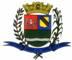 PCA AJUDANTE BRAGA 108 CENTRO SANTA BRANCAData: 18/11/2016 12:06:53Balancete da Despesa do período de 01/10/2016 até 31/10/2016 Sistema CECAM (Página: 1 / 2)TOTAL SUPRIMENTO FINANCEIROCAMARA MUNICIPAL DE SANTA BRANCASECRETARIA DE FINANÇAS - CNPJ.01.958.948/0001-17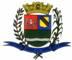 PCA AJUDANTE BRAGA 108 CENTRO SANTA BRANCAData: 18/11/2016 12:06:53Balancete da Despesa do período de 01/10/2016 até 31/10/2016 Sistema CECAM (Página: 2 / 2)SANTA BRANCA, 31 de Outubro de 20162.01 - CAMARA MUNICIPAL DE SANTA BRANCADotaçãoEmpenhadoEmpenhadoLiquidadoPagoFUNCIONAL PROGRAMÁTICAFichaD.R.InicialAlteraçãoAutorizadoSaldo AtualDisponívelReservadoAnteriorNo PeríodoAtualA PagarAnteriorNo PeríodoAtualAnteriorNo PeríodoAtualProcessado01 - PODER LEGISLATIVO1.590.000,001.590.000,00476.566,31476.566,311.024.224,9589.208,741.113.433,6970.763,92954.685,94102.951,701.057.637,64938.743,04103.926,731.042.669,7714.967,871 - CAMARA MUNICIPAL1.590.000,001.590.000,00476.566,31476.566,311.024.224,9589.208,741.113.433,6970.763,92954.685,94102.951,701.057.637,64938.743,04103.926,731.042.669,7714.967,871 - Legislativa1.590.000,001.590.000,00476.566,31476.566,311.024.224,9589.208,741.113.433,6970.763,92954.685,94102.951,701.057.637,64938.743,04103.926,731.042.669,7714.967,8731 - Ação Legislativa1.590.000,001.590.000,00476.566,31476.566,311.024.224,9589.208,741.113.433,6970.763,92954.685,94102.951,701.057.637,64938.743,04103.926,731.042.669,7714.967,871 - MANUTENÇÃO DA CAMAR1.590.000,001.590.000,00476.566,31476.566,311.024.224,9589.208,741.113.433,6970.763,92954.685,94102.951,701.057.637,64938.743,04103.926,731.042.669,7714.967,872001 - MANUTENÇÃO DA C1.590.000,001.590.000,00476.566,31476.566,311.024.224,9589.208,741.113.433,6970.763,92954.685,94102.951,701.057.637,64938.743,04103.926,731.042.669,7714.967,873.1.90.11.00 - VENCIMENTO101890.000,00890.000,00252.622,00252.622,00573.990,2863.387,72637.378,00573.990,2863.387,72637.378,00573.990,2863.387,72637.378,003.1.90.11.01 - VENCIMENT214.516,2924.251,62238.767,91214.516,2924.251,62238.767,91214.516,2924.251,62238.767,913.1.90.11.37 - GRATIFIC96.181,6111.238,66107.420,2796.181,6111.238,66107.420,2796.181,6111.238,66107.420,273.1.90.11.43 - 13º SALÁRIO7.709,941.605,569.315,507.709,941.605,569.315,507.709,941.605,569.315,503.1.90.11.44 - FÉRIAS -3.059,353.059,353.059,353.059,353.059,353.059,353.1.90.11.45 - FÉRIAS -2.930,292.930,292.930,292.930,292.930,292.930,293.1.90.11.46 - FÉRIAS -18.206,7818.206,7818.206,7818.206,7818.206,7818.206,783.1.90.11.60 - REMUNER231.386,0226.291,88257.677,90231.386,0226.291,88257.677,90231.386,0226.291,88257.677,903.1.90.13.00 - OBRIGAÇÕE201222.600,00222.600,0080.833,5380.833,53127.703,1114.063,36141.766,4714.063,36127.703,1114.063,36141.766,47113.680,0814.023,03127.703,1114.063,363.1.90.13.01 - FGTS11.062,791.145,9112.208,701.145,9111.062,791.145,9112.208,709.922,691.140,1011.062,791.145,913.1.90.13.02 - CONTRIBUI116.640,3212.917,45129.557,7712.917,45116.640,3212.917,45129.557,77103.757,3912.882,93116.640,3212.917,453.3.90.30.00 - MATERIAL301110.000,00110.000,0054.544,1654.544,1653.091,282.364,5655.455,84797,0553.091,281.955,5155.046,7951.495,263.163,5354.658,79388,003.3.90.30.01 - COMBUSTÍ5.505,201.108,276.613,47556,055.505,20699,226.204,425.266,20791,226.057,42147,003.3.90.30.07 - GÊNEROS3.790,00562,004.352,00241,003.790,00562,004.352,003.038,601.072,404.111,00241,003.3.90.30.16 - MATERIAL4.755,184.755,184.755,184.755,184.755,184.755,183.3.90.30.17 - MATERIA6.973,006.973,006.973,006.973,006.973,006.973,003.3.90.30.21 - MATERIAL4.148,544.148,544.148,544.148,544.148,544.148,543.3.90.30.22 - MATERIAL2.245,31694,292.939,602.245,31694,292.939,601.986,09953,512.939,603.3.90.30.24 - MATERIAL346,40346,40346,40346,40346,40346,403.3.90.30.26 - MATERIAL838,92838,92838,92838,92838,92838,923.3.90.30.28 - MATERIA5.800,005.800,005.800,005.800,005.800,005.800,003.3.90.30.39 - MATERIA3.255,433.255,433.255,433.255,433.255,433.255,433.3.90.30.99 - OUTROS M15.433,3015.433,3015.433,3015.433,3015.433,3015.433,303.3.90.36.00 - OUTROS SE4015.000,005.000,001.775,231.775,233.039,67185,103.224,773.039,67185,103.224,773.039,67185,103.224,773.3.90.36.99 - OUTROS S3.039,67185,103.224,773.039,67185,103.224,773.039,67185,103.224,773.3.90.39.00 - OUTROS SE501260.400,0050.000,00310.400,0040.189,2840.189,28262.816,727.394,00270.210,7255.903,51193.277,7121.546,01214.823,72192.953,8621.353,35214.307,21516,513.3.90.39.01 - ASSINATU1.875,801.875,80166,681.709,1244,181.753,301.664,9444,181.709,1244,183.3.90.39.05 - SERVIÇOS700,001.950,002.650,001.300,00700,00650,001.350,00700,00650,001.350,003.3.90.39.16 - MANUTEN8.150,002.300,0010.450,008.150,002.300,0010.450,008.150,002.300,0010.450,003.3.90.39.17 - MANUTE6.953,001.800,008.753,001.200,006.793,00760,007.553,006.793,00760,007.553,003.3.90.39.19 - MANUTEN6.391,87279,006.670,876.391,87279,006.670,876.391,87279,006.670,873.3.90.39.43 - SERVIÇOS12.000,0012.000,004.074,847.202,81722,357.925,167.202,81722,357.925,163.3.90.39.47 - SERVIÇO506,60506,60506,60506,60506,60506,603.3.90.39.58 - SERVIÇO8.800,00100,008.900,001.492,256.728,50782,827.511,326.633,21774,547.407,75103,573.3.90.39.59 - SERVIÇOS120,00120,00120,00120,00120,00120,003.3.90.39.63 - SERVIÇOS432,00965,001.397,00965,00432,00432,00432,00432,003.3.90.39.69 - SEGUROS5.511,265.511,265.511,265.511,265.511,265.511,263.3.90.39.77 - VIGILÂNC7.890,007.890,001.980,005.250,00660,005.910,005.250,00660,005.910,003.3.90.39.81 - SERVIÇOS1.200,001.200,00690,00459,0051,00510,00459,0051,00510,003.3.90.39.90 - SERVIÇOS16.453,4016.453,405.694,6810.758,72368,7611.127,4810.574,34184,3810.758,72368,763.3.90.39.99 - OUTROS S185.832,79185.832,7938.340,06132.564,8314.927,90147.492,73132.564,8314.927,90147.492,734.4.90.52.00 - EQUIPAME601102.000,00-50.000,0052.000,0046.602,1146.602,113.583,891.814,005.397,893.583,891.814,005.397,893.583,891.814,005.397,894.4.90.52.06 - APARELH900,00900,00900,00900,00900,00900,004.4.90.52.33 - EQUIPAME1.493,891.493,891.493,891.493,891.493,891.493,894.4.90.52.35 - EQUIPAM1.190,001.190,001.190,001.190,001.190,001.190,004.4.90.52.39 - EQUIPAME1.814,001.814,001.814,001.814,001.814,001.814,00TOTAL ORÇAMENTÁRIO1.590.000,001.590.000,00476.566,31476.566,311.024.224,9589.208,741.113.433,6970.763,92954.685,94102.951,701.057.637,64938.743,04103.926,731.042.669,7714.967,87DotaçãoEmpenhadoEmpenhadoLiquidadoPagoFUNCIONAL PROGRAMÁTICAFichaD.R.InicialAlteraçãoAutorizadoSaldo AtualDisponívelReservadoAnteriorNo PeríodoAtualA PagarAnteriorNo PeríodoAtualAnteriorNo PeríodoAtualProcessadoTOTAL EXTRAORÇAMENTÁRIOTOTAL EXTRAORÇAMENTÁRIO127.361,9318.500,41145.862,3411.3.81.26.00 - OUTROS C580101ASSISTENCIA MEDICAASSISTENCIA MEDICA12.186,93842,7613.029,6921.8.81.01.02 - CONTRIBU531101I.N.S.S.44.950,485.658,0350.608,5121.8.81.01.08 - ISS532001ISS1.197,50153,591.351,0921.8.81.01.10 - PENSÃO ALI531501PENSAO JUDICIAL ALIMENTICIAPENSAO JUDICIAL ALIMENTICIA7.608,351.575,419.183,7621.8.81.01.13 - RETENÇÕ531601CONTRIBUIÇÃO SINDICALCONTRIBUIÇÃO SINDICAL511,44511,4421.8.81.01.15 - RETENÇÕE531401EMPRESTIMOS BANCARIOSEMPRESTIMOS BANCARIOS44.480,028.223,5952.703,6121.8.81.01.99 - OUTROS C531701VALE MERCADORIAVALE MERCADORIA15.395,211.893,0317.288,2421.8.81.01.99 - OUTROS C531801DESCONTOS PESSOAISDESCONTOS PESSOAIS1.032,00154,001.186,00TOTAL DE RESTOS A PAGARTOTAL DE RESTOS A PAGARTOTAL EXTRA + SUPRIMENTO + RESTOS APTOTAL EXTRA + SUPRIMENTO + RESTOS APTOTAL EXTRA + SUPRIMENTO + RESTOS AP127.361,9318.500,41145.862,34TOTAL1.066.104,97122.427,141.188.532,11SALDO PARA O MÊS SEGUINTETESOURARIA0,00BANCOS CONTA MOVIMENTO340.770,05----------------------TOTAL DE CAIXA E BANCOS340.770,05----------------------TOTAL GERAL1.529.302,16=============EVANDRO LUIZ DE MELO SOUSAANTONIO CARLOS DE OLIVEIRAJOSE FRANCISCO DA SILVA1SP147248/0-8RG. 20.143.977-3CHEFE DA COORD FINANCEIRARESPONS.P.TESOURARIAPRESIDENTE